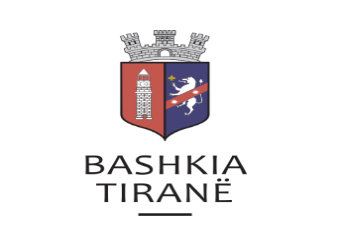        R  E  P U  B  L  I  K  A    E   S  H  Q  I  P  Ë  R  I  S  Ë
KËSHILLI BASHKIAKV E N D I MNr. 11 datë 01.03.2021“PËRMIRATIMIN E KRITEREVE, PROCEDURAVE, DOKUMENTACIONIT DHE SISTEMIT TË PIKËZIMIT PËR PËRDORIMIN E FONDIT TË KUSHTËZUAR OSE FONDIT TË BUXHETIT VENDOR, MBI PROGRAMIN E BLLOK-NDIHMËS EKONOMIKE DERI NË 6 PËR QIND PËR VITIN 2021”Në mbështetje të nenit 8, pika 2, nenit 9, pika 1, nënpika 1.1, shkronjat “a” dhe “b”, nenit 24, nenit 55, pikat 2 dhe 6, të ligjit nr. 139/2015, “Për vetëqeverisjen vendore”, të ndryshuar, nenit 21, të ligjit nr. 57/2019, “Për asistencën sociale në Republikën e Shqipërisë”, Kreut IV, pika 1, të vendimit nr. 597, datë 04.09.2019, të Këshillit të Ministrave “Për përcaktimin e procedurave, të dokumentacionit dhe të masës mujore të përfitimit të ndihmës ekonomike dhe përdorimit të fondit shtesë mbi fondin e kushtëzuar për ndihmën ekonomike”, vendimit nr. 172, datë 21.12.2020, të Këshillit Bashkiak “Për miratimin e programit buxhetor afatmesëm 2021-2023 dhe detajimin e buxhetit të Bashkisë së Tiranës për vitin 2021”, me propozimin e kryetarit të Bashkisë, Këshilli Bashkiak,V E N D O S I :1. Të miratojë kriteret mbi përdorimin e fondit të kushtëzuar ose fondit të buxhetit vendor për bllok-ndihmën Ekonomike deri në 6 për qind, si më poshtë:1.1. Familjet në nevojë do të përzgjidhen nga lista e familjeve që kanë aplikuar brenda tre muajve të fundit nëpërmjet Regjistrit Elektronik Kombëtar për ndihmën ekonomike dhe të cilat nuk janë shpallur fitues nga sistemi i pikëzimit për pamjaftueshmëri pikësh.1.2. Do të përzgjidhen ata aplikues që kanë paraqitur dosje të plotë dokumentacioni.1.3. Prioritet do të kenë familjet me nevoja social-ekonomike të theksuar: familje me më shumë se 4 (katër) anëtarë, familje me 1 anëtar dhe gratë kryefamiljare të divorcuar/të veja me fëmijë në ngarkim.2. Të miratojë procedurat mbi përdorimin e fondit të kushtëzuar ose me fondet e buxhetit vendor për bllok-ndihmën ekonomike deri në 6 për qind, si më poshtë:2.1. Njësitë administrative dhe lagjet e Bashkisë Tiranë përpunojnë listën e përfituesve të mundshëm dhe vlerëson dosjet për t’u trajtuar me këto fonde.2.2. Njësia administrative dhe lagjia dërgon çdo muaj pranë Drejtorisë së Përgjithshme të Shërbimeve Sociale listën e përfituesve të mundshëm dhe dokumentacionin e duhur, shoqëruar me profilin social-ekonomik dhe relacionin.2.3. Njësia Administrative dhe lagjia propozon fondin e kushtëzuar për çdo familje, referuar udhëzimit për llogaritjen e të ardhurave, në mbështetje të udhëzimit nr. 4, datë 17.02.2017, të ministrit të Mirëqënies Sociale dhe Rinisë “Për përllogaritjen e përfitimit të ndihmës ekonomike”, të ndryshuar.2.4. Njësitë administrative dhe lagjet dërgojnë pranë Drejtorisë së Përgjithshme të Shërbimeve Sociale, kopje shkresore të dokumentacionit të mësipërm, përfshirë dhe fotokopje të dokumentacionit për çdo aplikues: a) certifikatë familjare; b) formulari i verifikimit të situatës social-ekonomike; c) refuzimi nga sistemi i ndihmës ekonomike.2.5. Drejtoria e Mbrojtjes dhe Përfshirjes Sociale, kur ka më shumë aplikime sesa fondi i planifikuar, bazuar në sistemin e pikëzimit, përllogarit dhe përzgjedh përfituesit. Në rastin kur rezulton të ketë pikë të barabarta mes dy apo më shumë familjeve aplikuese pretenduese, së bashku me administratorin social, monitorojnë dhe vlerësojnë në vend situatën social-ekonomike të familjeve përfituese të mundshme, për të cilën përpilojnë një procesverbal, i cili do të jetë pjesë e dosjes së aplikantit.2.6. Njësia administrative dhe lagjia konfirmon shkresërisht çdo muaj, pas zbardhjes së vendimit për ndihmën ekonomike, listën e personave që do të vazhdojnë të përfitojnë nga fondi i kushtëzuar ose nga fondi i buxhetit vendor mbi bllok-ndihmën ekonomike deri në 6 për qind.2.7. Drejtoria e Mbrojtjes dhe Përfshirjes Sociale, harton projektvendimin për familjet në nevojë, në bazë të propozimeve dhe vlerësimeve social-ekonomike të ardhura nga njësitë administrative dhe lagjet, për trajtim me ndihmë ekonomike nga fondi i kushtëzuar deri në 6 për qind.2.8. Drejtoria e Mbrojtjes dhe Përfshirjes Sociale dërgon zyrtarisht në mënyre shkresore pranë 24 (njëzet e katër) njësive administrative, lagjeve nr. 12, 13 dhe 14, si dhe Drejtorisë Rajonale të Shërbimit Social Shtetëror, vendimin dhe tabelat përmbledhëse për njohje dhe zbatim.2.9. Në fund të vitit, Njësia Adminitrative dhe lagjia delegon zyrtarisht parashikimin e fondit për familjet e mundshme përfituese për vitin pasardhës.3. Sipas pikës 2, të këtij vendimi, njësia administrative dhe lagjia, përpunon listën e përfituesve, pas shqyrtimit dhe vlerësimit të dosjeve të aplikantëve për t’u trajtuar me fondin e kushtëzuar deri në 6 për qind dhe i përcjell ato, së bashku me fotokopje të dokumentacionit të kërkuar në pikën 2.4, pranë Drejtorisë së Përgjithshme të Shërbimeve Sociale.4. Njësia administrative dhe lagjia, në mbështetje të udhëzimit nr. 4, datë 17.02.2017, të ministrit të Mirëqënies Sociale dhe Rinisë “Për përllogaritjen e përfitimit të ndihmës ekonomike”, të ndryshuar, propozon masën e ndihmës ekonomike për çdo familje.5. Në zbatim të këtij vendimi, struktura përgjegjëse për shërbimet sociale në Bashkinë Tiranë, në bazë të propozimeve të ardhura nga njësitë administrative dhe lagjet për trajtim me ndihmë ekonomike, harton projektvendimin përkatës për familjet në nevojë që përfitojnë nga kjo skemë dhe gjenden nën juridiksionin e Bashkisë.6. Të miratojë dokumentacionin që duhet të plotësojë Admnistratori Social mbi aplikimin e përfitimit nga fondi i kushtëzuar ose nga fondi i buxhetit vendor i bllok-ndihmën ekonomike deri në 6 për qind, si më poshtë:a) kopjen e kartës së identitetit të aplikantit dhe kopje të kartave të identitetit të anëtarëve të tjerë të familjes që kanë karta identiteti;b) certifikatën familjare që lidhet me regjistrin e familjes për të gjithë ata persona që janë pjesë e të njëjtës gjendje familjare;c) dokumenta të tjera të nevojshme, për të përcaktuar të ardhurat familjare;ç) vërtetimin e trajtimit në institucionet e përkujdesit shoqëror, për rastet e parashikuara;d) urdhrin e mbrojtjes ose urdhrin e menjehershëm të mbrojtjes, për rastet e parashikuara;dh) vërtetimin e gjykatës që bashkëshortët e familjes që paraqitet për të përfituar ndihmën ekonomike janë në proces zgjidhjeje martesore;e) kopjen e noterizuar për statusin e jetimit, sipas kërkesave të parashikuara në ligjin “Për statusin e jetimit”, të ndryshuar;ë) kopjen e vërtetimit të Komisionit Mjekësor të Caktimit të Aftësive për Punë, për familjet që në përbërje të tyre kanë invalidë pune apo persona me aftësi të kufizuar që përfitojnë pagesë për aftësinë e kufizuar, përfshirë edhe dokumentacioniet e tjera;f) certifikatën e pronësisë, të lëshuar nga Agjencia Shtetërore e Kadastrës, apo aktin e marrjes në pronësi ose në përdorim të tokës (tapinë e tokës), për zonat ku regjistrimi i pronësisë nuk ka përfunduar ende;    g) vlerësimin social-ekonomik për çdo aplikues. 6.1. Dokumentacioni shkresor nga njësitë administrative dhe lagjet përmban:a) listën përmbledhëse emërore e përfituesve të mundshëm (tabelë sipas formatit të VKM-së 597, datë 4.9.2019);b) tabela përmbledhëse mbi numrin e familjeve dhe fondin e parashikuar (sipas tabelës nr. 1 dhe nr. 2, bashkëngjitur);c) profili social i çdo familje aplikuesi (sipas formatit bashkëngjitur, shtojca A)7. Të miratojë sistemin e pikëzimit mbi përdorimin e fondit të kushtëzuar ose fondit të buxhetit vendor për bllok- ndihmën ekonomike deri në 6 për qind, sipas aneksit nr. 1, bashkëlidhur këtij vendimi dhe pjesë përbërëse e tij.8. Familjet e përzgjedhura do të përfitojnë ndihmën ekonomike nga fondi i kushtëzuar i programit të bllok-ndihmës deri në 6 për qind ose nga fondi i vënë në dispozicion nga Bashkia Tiranë në Programin e Kujdesit Social, Projekti “Mbrojtja sociale për kategorinë e familjeve në nevojë të përjashtuara nga skema e ndihmës ekonomike” në buxhetin e vitit 2021.9. Për procedurat e nisura përpara hyrjes në fuqi të këtij vendimi, zbatohen parashikimet e vendimit nr. 3, datë 5.2.2020, të Këshillit Bashkiak “Për miratimin e kritereve, procedurave, dokumentacionit dhe sistemit të pikëzimit për përdorimin e fondit të kushtëzuar ose fondit të buxhetit vendor, mbi programin e bllok-ndihmës ekonomike deri në 6 për qind”.10. Ngarkohen Drejtoria e Përgjithshme e Menaxhimit Financiar, Drejtoria e Përgjithshme e Shërbimeve Sociale, njësitë administrative dhe lagjet e Bashkisë Tiranë për zbatimin e këtij vendimi.Ky vendim hyn në fuqi sipas përcaktimeve të pikës 6, të nenit 55, të ligjit nr. 139/2015, “Për vetëqeverisjen vendore”, të ndryshuar.K R Y E T A R ROMINA KUKO